Curriculum del candidato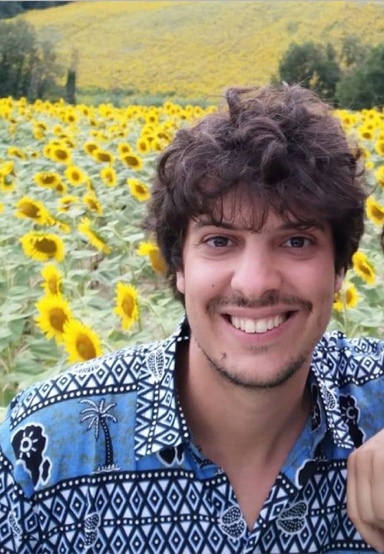 Nome GiacomoCognomeGhedini						Data e luogo di nascita14/11/1992, PadovaStato lavorativo presenteA partire dal mese di novembre 2021: Post-doctoral Researcher at Centre d'Histoire – SciencesPo (Paris), ERC “Slave voices” directed by Professor M'hamed Oualdi.Formazione- Il 15 ottobre 2021 ho conseguito il dottorato di ricerca in «Storie, Culture e Politiche del Globale» (XXXIII ciclo) presso il Dipartimento di Storia Culture Civiltà, Alma Mater Studiorum – Università di Bologna. Tesi in Storia del Cristianesimo e delle Chiese, dal titolo: I “moretti”: schiavitù e missioni tra Africa ed Europa (1824-1947). Tutor: prof. Umberto Mazzone. Il dottorato è in cotutela con l'Université de Paris (già Université Paris 7 Diderot), presso l'École doctorale 624 « Sciences des Sociétés », inquadrato nel Laboratoire « Identités, Cultures, Territoires (I.C.T.) », Axe 2 « Genre et diversités ». Tutor: prof.ssa Charlotte de Castelnau L'Estoile.La Commissione valutatrice del dottorato era composta dai professori: M'hamed Oualdi (Sciences Po Paris), Claire Fredj (Université de Paris Nanterre), Giovanni Pizzorusso (Università di Chieti), Alberto Melloni (Università di Modena e Reggio-Emilia, Fscire), Guido Abbattista (Università di Trieste), Lucia Ceci (Università di Roma 2 Tor Vergata). La Commissione ha espresso all'unanimità la seguente valutazione: Eccellente con Lode. 2017, Laurea Magistrale in “Scienze Storiche e Orientalistiche” presso l'Università di Bologna, inserito in un programma di doppia laurea con l'Universitè Paris 7 Diderot.Tesi in Storia delle Chiese e dei Movimenti Religiosi, dal titolo Da schiavo a missionario: tra Africa ed Europa la vicenda di Daniele Sorur Pharim Den (1859ca.-1900). Relatori: Umberto Mazzone (Unibo), Odile Goerg (Univ. Paris 7), Charlotte de Castelnau-L'Estoile (Univ. Paris 7). Valutazione: 110/110 e Lode.- 2017, Master en «Sciences Humaines et Sociales, Histoire et civilisations comparées, spécialité Histoire des mondes: Afrique, Amerique Latine et Asie» chez l'Université Paris 7 Diderot dans une programme de double diplôme avec l'Université de Bologne. Mémoire en Histoire de l'Afrique et des Missions, titre D'esclave à missionnaire: entre l'Afrique et l'Europe, la figure de Daniele Sorur Pharim Den (1859 ca. - 1900). Directeurs: Umberto Mazzone (Unibo), Odile Goerg (Univ. Paris 7), Charlotte de Castelnau-L'Estoile (Univ. Paris 7). Mention: Très Bien.- 2014, Laurea Triennale in Storia presso l'Università di Padova. Tesi in Storia della Chiesa, dal titolo Alcune esperienze missionarie in Amazzonia dopo l’enciclica “Fidei donum” (1957). Relatore: Gianpaolo Romanato. Valutazione: 110/110 e Lode.- 2011, Maturità classica presso il Liceo ginnasio Tito Livio di Padova.Esperienze di studio e ricerca all'estero- 2018-2019: presso l’Université de Paris, un anno di cotutela di dottorato a Parigi.- 2018: due settimane di ricerca in Senegal (Dakar, Gorée, Ziguinchor).- 2015-2016: presso l’Université Paris 7 Diderot, un anno per il programma di doppia laurea a Parigi con borsa Erasmus.- 2013: un mese di ricerca sul campo in Brasile, con particolare riferimento alle missioni cattoliche in Amazzonia brasiliana (Manaus).Altre esperienze di ricerca- 2019: un mese di ricerca presso gli archivi romani, vincitore di una borsa di studio dell'Ecole Française de Rome.Pubblicazioni:Monografie- Ghedini Giacomo, Da schiavo a missionario. Vita e scritti di Daniele Sorur Pharim Den (1860-1900), Roma, Studium, 2020. Catalogo Studium edizioni: «http://www.edizionistudium.it/libri/da-schiavo-missionario».Presentazione su L’Osservatore Romano: «https://www.osservatoreromano.va/it/news/2020-05/da-schiavo-africano-a-missionario.html».Voci di enciclopedia - Ghedini Giacomo, «Che cosa sono i negri ?» L’ouvrage censuré de Daniele Sorur, en Nathalie Kouamé, Éric-P. Meyer & Anne Viguier (dirigée par), Encyclopédie des historiographies: Afriques, Amériques, Asies : Volume 1 : sources et genres historiques (Tome 1 et Tome 2), Paris, Presses de l’Inalco, 2020, pp. 252-263, disponible sur internet «http://books.openedition.org/pressesinalco/23088»Articoli- Ghedini Giacomo, Sociologia promozionale e cooperazione internazionale Italia-Brasile. Il contributo di Giuliano Giorio, «Visioni LatinoAmericane», Edizioni Università di Trieste, Anno XI, Numero 20, gennaio 2019, pp. 21-37.- Ghedini Giacomo, Umberto Pietrogrande: il gesuita che costruiva ponti, «Visioni LatinoAmericane», Edizioni Università di Trieste, Anno VIII, Numero 15, luglio 2016, pp. 50-69.
Partecipazione a seminari, convegni e conferenze come relatore:- 2021: Annual conference EuARe (European Academy of Religion), University of Münster, August 31st 2021. Presentazione del paper Former slaves and religious freedom in the 19th Century: the case-study of Giuseppina Bakhita (1869ca.-1947) all’interno del panel From Dignitatis Humanae to the 2019 Document of the International Theological Commission. Religious Freedom and Global Catholicism; online.- 2021: Présentation La carrière missionnaire de l'abbé Moussa, Sénégal, France, Haïti au XIXe siècle, avec pour répondant Pierre Antoine Fabre; dans le cadre du séminaire « L'histoire des missions d'évangélisation », Paris, 28 mai 2021, en vidéoconférence.- 2021: V Colóquio Internacional de História da África «missionação, agências e sujeitos históricos», São Paulo, 28 abril de 2021. Presentazione del paper Daniele Sorur Pharim Den (1860ca.-1900): um padre africano contra a escravidão na África; online.- 2020: Journée d'étude « Missions, circulations et adaptations des savoirs : un regard global », organisée par le Centre de recherches en histoire internationale et atlantique, Université de Nantes - La Rochelle Université, 03 décembre 2020. Presentazione del paper Le cas d'un ancien esclave devenu missionnaire : le Soudanais Daniele Sorur Pharim Den (1860-1900), en vidéoconférence.- 2020: Journée d'étude « Race, travail et citoyenneté en Méditerranée et dans l'espace Atlantique (XVIe-XXesiècle) », organisée par le CIRESC (Centre International de Recherches sur les Esclavages), EHESS, 02 octobre 2020. Presentazione del paper Le cas Giuseppina Bakhita : entre esclavage et liberté, histoire d’une femme noire Soudanaise en Italie (1869-1947), en vidéoconférence.- 2019: Journée d'études « La condamnation de l’esclavage par l’Eglise catholique en 1888 : histoire globale et construction mémorielle », Université de Paris, 18 novembre 2019, Paris (Francia). Presentazione del paper La campagne antiesclavagiste entre Afrique et Europe : le rôle méconnu d’un ancien esclave africain, le père Daniele Sorur Pharim Den (1860-1900).- 2019: International conference «Global History and Catholicism», University of Notre Dame, April 4 – 6 2019, South Bend (USA). Presentazione del paper The Relationship Between European Missionaries and Their Young Native Informers in Linguistic and Ethnological Studies: The Case Study of the Early Years of Central Africa Vicariate (1846–1900).- 2019: XXXV Corso Annuale (anno 2019) della  Societas Veneta per la storia religiosa in collaborazione con la Biblioteca del Monumento Nazionale di S. Giustina. 16 marzo 2019, Padova (Italia). Conferenza Le missioni in una terra sconosciuta: l’Africa ottocentesca; lezione inquadrata all'interno del ciclo sul tema «Il cattolicesimo nei continenti extraeuropei fra missione e inculturazione».- 2018: Seminario «Reti transnazionali di conoscenza e informazione nel diciannovesimo secolo: una prospettiva di storia globale», Dipartimento di Storia Cultura Civiltà, Università di Bologna, 7 dicembre 2018, Bologna (Italia). Presentazione del paper Tra Verona, Il Cairo e Khartoum: la voce africana nella rivista missionaria "Nigrizia" (1872-1900).- 2018: International conference «Nordic Africa Days: African Mobilities – Reshaping narratives and practices of circulation and exchange», September 19-21 2018, Nordic African Institute, Uppsala (Svezia). Promozione del panel Little migrations? Children and teenagers mobility experiences from, to and within African continent (19th-21th) e presentazione del paper African children, previously involved in Saharan-slave trade, sent to Europe by Catholic missionaries in the Nineteenth century: the case study of three alumni of Collegio Urbano of Propaganda Fide (Rome). - 2018: Université d'été a Nantes dal titolo « De quoi l'esclavage est-il le nom ? (XVe-XXIe siècle) », organizzata in collaborazione tra École des hautes études hispaniques et ibériques (Casa de Velázquez, Madrid), Château des ducs de Bretagne, Institut d’études avancées de Nantes (ANR, programme «Investissements d’avenir » réf. ANR-11-LABX-0027-01), Programme STARACO (Statuts, Races et Couleurs dans l’Atlantique, Université de Nantes, Région des Pays-de-la-Loire), EA1163 (CRHIA, Université de Nantes). Presentazione del paper L'affaire des « moretti », jeunes Africains subsahariens libérés de l'esclavage par les missionnaires catholiques au XIXe siècle: le cas de Daniele Sorur Pharim Den (1859-1900) all'interno della tavola rotonda del 27 giugno dal titolo « Abolitionnisme et liberté ».- 2017: Journée d'études « Les Eglises Chrétiennes et la Question Noire: Nouvelles Perspectives (XVe-XIXe siècles) », Paris 7 Diderot, 4 dicembre 2017, Paris (Francia). Presentazione del paper dal titolo « Che cosa sono I negri ? » La pensée de Daniele Sorur Pharim Dem, esclave soudanais devenu missionnaire (1859-1900).- 2016: Seminaire « Eglise, Esclavage et Reparations: les termes d'un débat » inquadrato nel ciclo « Rèparations, Compensations et Indemnités au titre de l'esclavage (Europe-Amériques-Afrique) (XIXe-XXIe siècles) », organizzato dall'Université Paris 7 Diderot, 23 novembre 2016, Paris (Francia). Presentazione del paper L'évolution de la position du Saint-Siège sur l'esclavage au XlXème siècle: de L'acceptation à la condamnation.Partecipazione a conferenze come organizzatore- 2019: co-organizzatore della journée d'études « La condamnation de l’esclavage par l’Eglise catholique en 1888: histoire globale et construction mémorielle », Université de Paris, 18 novembre 2019, Paris (France).- 2018: co-organizzatore del seminario «Reti transnazionali di conoscenza e informazione nel diciannovesimo secolo: una prospettiva di storia globale», Dipartimento di Storia Cultura Civiltà, Università di Bologna, 7 dicembre 2018, Bologna (Italia).Riconoscimenti conseguiti - Borsa di studio mensile presso l'Ecole Française de Rome, 16 febbraio - 15 marzo 2019.- Borsa di studio per giovani ricercatori promossa dall'Istituto Sangalli per la storia e le culture religiose per la partecipazione al Convegno internazionale di studi «Firenze nella crisi religiosa del Cinquecento», tenutosi a Firenze dal 23 al 25 novembre 2017.- Borsa di studio annuale del programma USPC-MIEM (Université Sorbonne Paris Cité - Programme de bourses Mobilité Internationale Entrante en Master) 2015-2016, Université Sorbonne Paris Cité. Certificata al 20 giugno 2016.Conoscenze linguistiche- Italiano: madrelingua- Francese: ottima conoscenza e comprensione della lingua scritta e parlata (C1).- Inglese: buona conoscenza e comprensione della lingua scritta e parlata (B2).- Portoghese: conoscenza di base, sufficiente comprensione della lingua scritta e parlata (A2).Per quel che concerne le lingue antiche, ho studiato il greco antico e il latino. Ho anche frequentato un breve corso base di ebraico biblico.